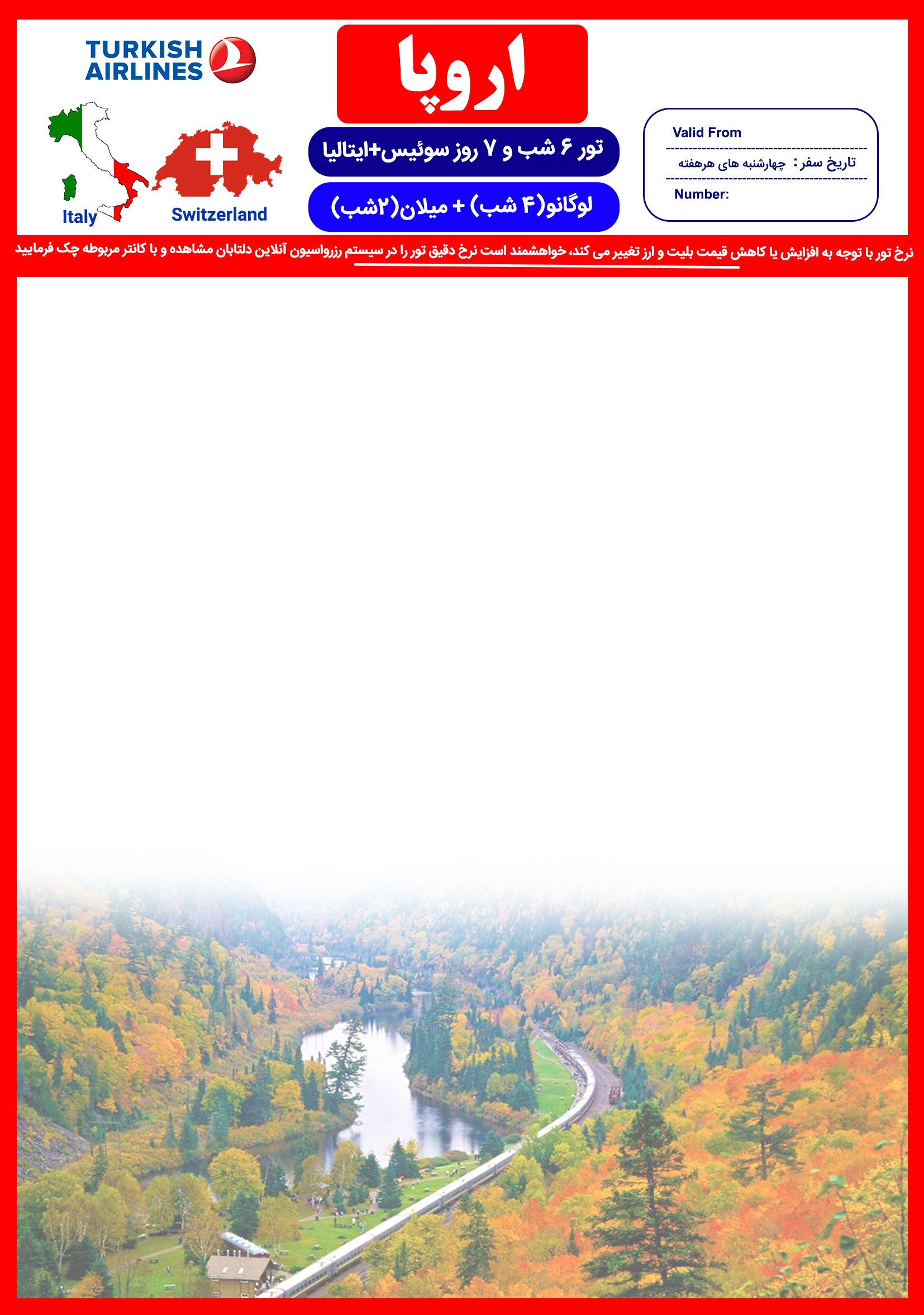 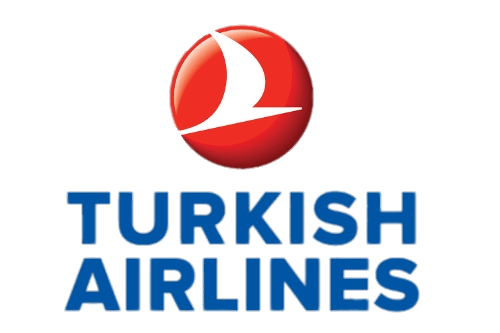 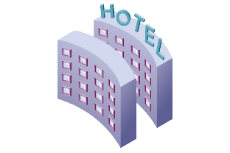 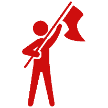 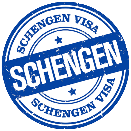 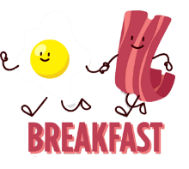 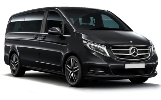 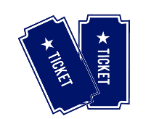 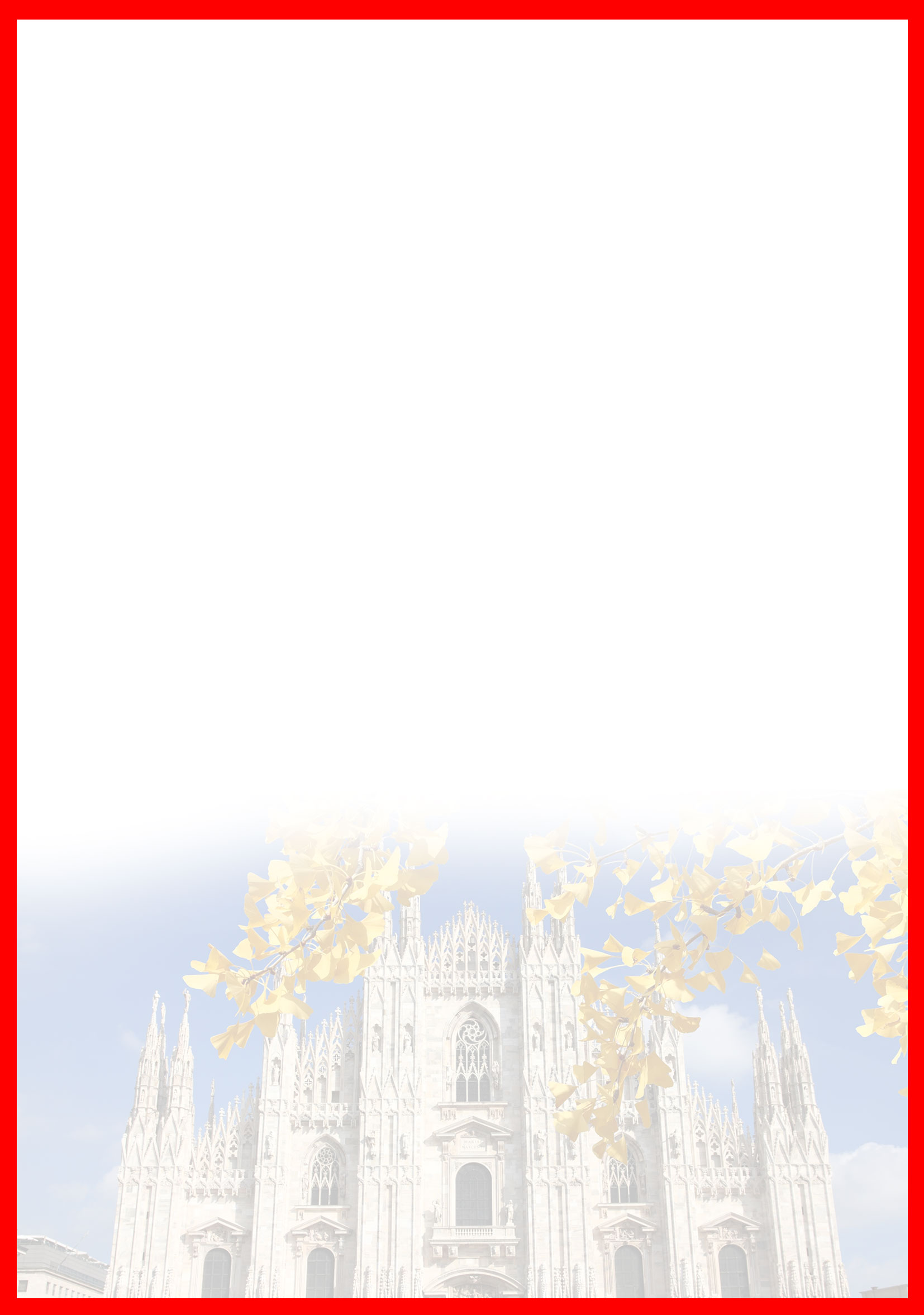 هتلدرجهشهرنفر در اتاق دو تخته (نفر اضافه)نفر در اتاق یک تختهکودک با تخت (12-4 سال)کودک بی تخت (4-2 سال)نوزادAdmiral OR De La Paix4*لوگانو1,425 یوروN/A1.170 یورو795 یورو260 یوروWorld Hotel Cristoforo Colombo OR Brunelleschi4*میلان1,425 یوروN/A1.170 یورو795 یورو260 یورو